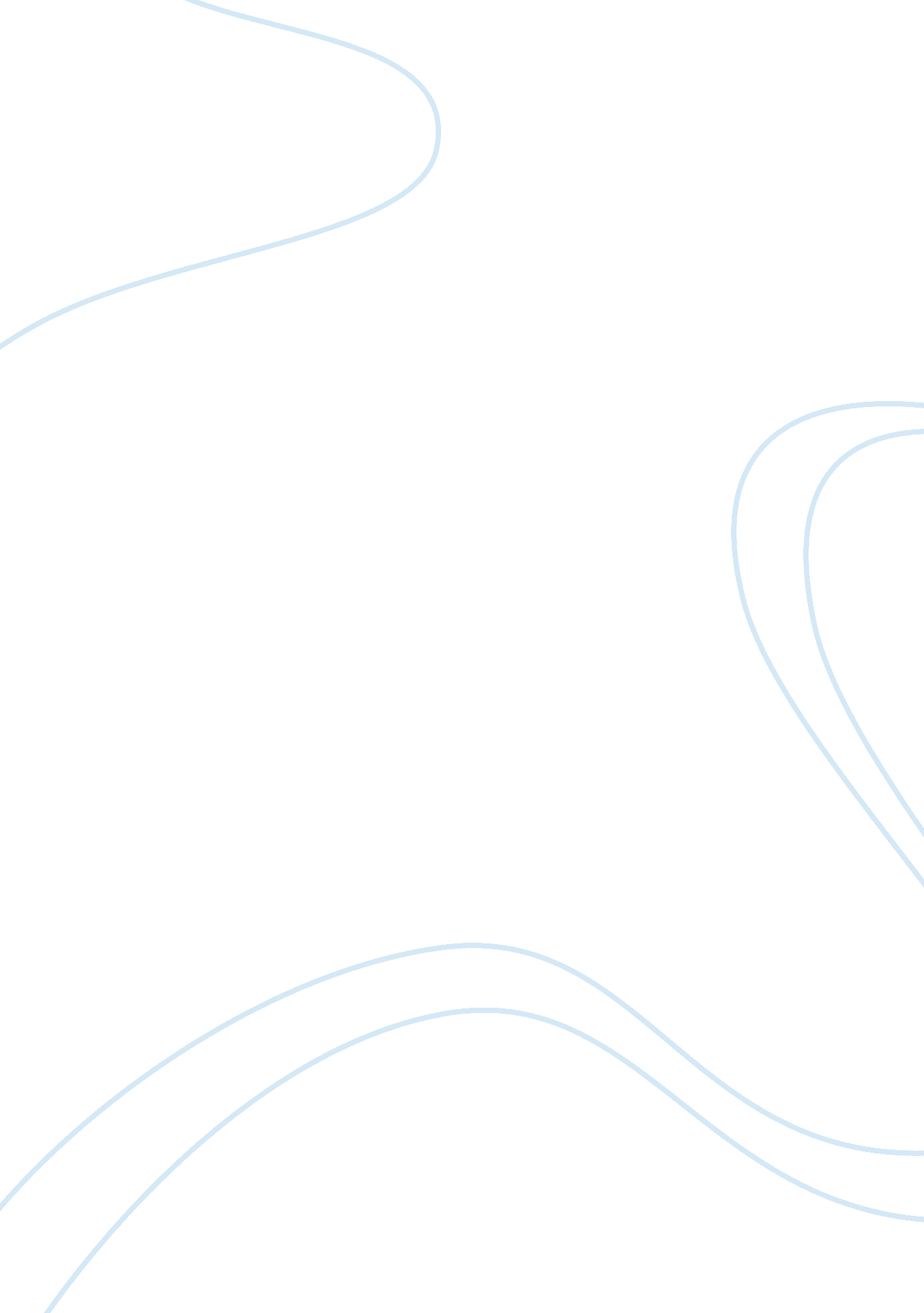 The effect of a new drug on blood pressure. testingHealth & Medicine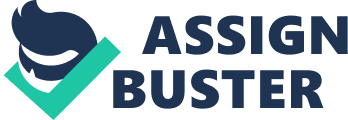 Another reason for using the t-test is because a t-test is normally used when the standard deviation of the population is unknown. In this case we do not know our population. 
The t-test is also used when the purpose of the study is determining whether there is statistically significant difference between two independent sample groups. In this case the drug and the blood pressure are two independent variables. 
The z-test is not applicable in this case because it is normally used when the null and alternative hypothesis are stated (Tanner, 2016). In our case the two are not stated. 
The ANOVA on the other hand is normally used when carrying out a test using three or more variables (Tanner, 2016). In our case, we only have two variables. 
What would your choice of test depend on? For the test you select, explain your design and your comparison groups. 
Choosing the type of test to use in a particular study depends on: the type of the variables used either continuous or categorical, the number of variables to use in the particular study either one variables, two variables or three or more variables, the normality, how the variables are normally distributed and the nature of the variables, are they dependent or independent variables. 
The design in this case will be the number of patients to use in the study. Small number of patients will result in an inaccurate result and using a large number of patients will be risky to their health and lead to waste of resources. One should therefore use not so small neither not so large number of patients. 